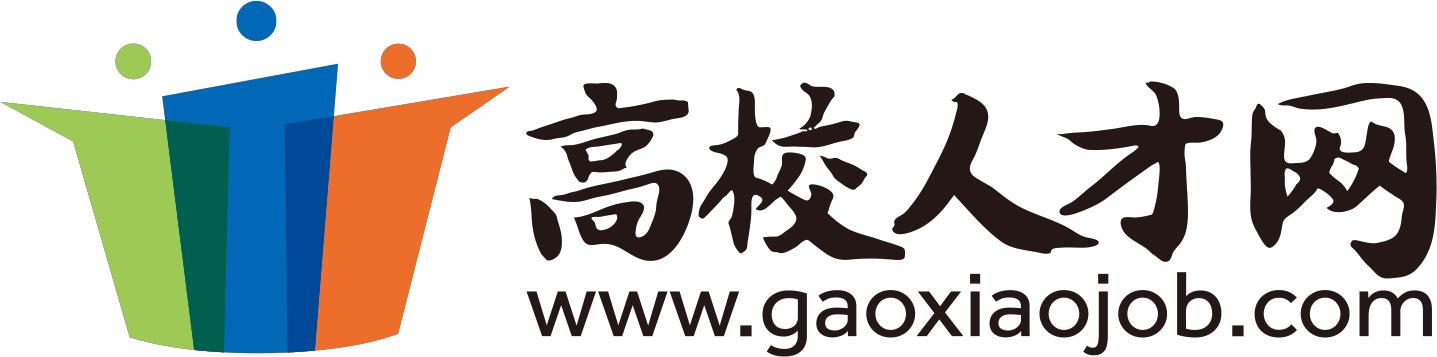 南方海洋科学与工程广东省实验室（珠海）应聘申请表（3）姓   名姓   名性别出生年月民族民族个人近照个人近照联系电话联系电话常用邮箱常用邮箱常用邮箱个人近照个人近照政治面貌政治面貌籍    贯籍    贯籍    贯宗教信仰宗教信仰个人近照个人近照参加工作时间参加工作时间职    称职    称职    称个人近照个人近照最高学历及毕业院校最高学历及毕业院校最高学历及毕业院校最高学位、授予单位及专业最高学位、授予单位及专业个人近照个人近照熟悉何种专业技术及有何种专长熟悉何种专业技术及有何种专长熟悉何种专业技术及有何种专长现工作单位及职务现工作单位及职务现工作单位及职务身份证件号码身份证件号码身份证件号码未婚父母姓名及工作单位父母姓名及工作单位已婚配偶姓名及工作单位配偶姓名及工作单位子女情况子女情况申请团队/平台/部门/项目申请团队/平台/部门/项目申请团队/平台/部门/项目申请岗位申请岗位是否服从岗位调配是否服从岗位调配是否服从岗位调配学习经历（按时间顺序从高中开始填写）学习经历（按时间顺序从高中开始填写）学习经历（按时间顺序从高中开始填写）学习经历（按时间顺序从高中开始填写）学习经历（按时间顺序从高中开始填写）学习经历（按时间顺序从高中开始填写）学习经历（按时间顺序从高中开始填写）学习经历（按时间顺序从高中开始填写）学习经历（按时间顺序从高中开始填写）学习经历（按时间顺序从高中开始填写）学习经历（按时间顺序从高中开始填写）学习经历（按时间顺序从高中开始填写）学习经历（按时间顺序从高中开始填写）学习经历（按时间顺序从高中开始填写）学习经历（按时间顺序从高中开始填写）起止年月起止年月起止年月院校及系、专业院校及系、专业院校及系、专业院校及系、专业院校及系、专业院校及系、专业院校及系、专业学历学历学历毕（结、肄）业毕（结、肄）业（如正在在职深造或已申请在职研究生，请填写）（如正在在职深造或已申请在职研究生，请填写）（如正在在职深造或已申请在职研究生，请填写）（XX大学、XX专业）（XX大学、XX专业）（XX大学、XX专业）（XX大学、XX专业）（XX大学、XX专业）（XX大学、XX专业）（XX大学、XX专业）（在职博士/硕士研究生）（在职博士/硕士研究生）（在职博士/硕士研究生）（在读/已申请）（在读/已申请）工作经历（按时间顺序填写）工作经历（按时间顺序填写）工作经历（按时间顺序填写）工作经历（按时间顺序填写）工作经历（按时间顺序填写）工作经历（按时间顺序填写）工作经历（按时间顺序填写）工作经历（按时间顺序填写）工作经历（按时间顺序填写）工作经历（按时间顺序填写）工作经历（按时间顺序填写）工作经历（按时间顺序填写）工作经历（按时间顺序填写）工作经历（按时间顺序填写）工作经历（按时间顺序填写）起止年月起止年月起止年月单位单位单位单位单位单位单位单位单位单位职务职务奖惩情况奖惩情况奖惩情况自我评价自我评价自我评价用人团队/平台/部门负责人意见用人团队/平台/部门负责人意见用人团队/平台/部门负责人意见签名：                                                    年    月    日 签名：                                                    年    月    日 签名：                                                    年    月    日 签名：                                                    年    月    日 签名：                                                    年    月    日 签名：                                                    年    月    日 签名：                                                    年    月    日 签名：                                                    年    月    日 签名：                                                    年    月    日 签名：                                                    年    月    日 签名：                                                    年    月    日 签名：                                                    年    月    日 